PROBLEME DE MIŞCAREDINULICĂ IOAN SEPTIMIUELEV,LICEUL PEDAGOGIC „C.D.LOGA” CARANSEBEŞ	Un capitol aparte în concursurile de matematică îl reprezintă problemele de mişcare.	Deşi familiare elevilor începând cu ciclul primar şi continuând cu cel gimnazial , multe dintre aceste probleme au un grad ridicat de dificultate.	Problemele de mişcare îi ajută pe elevi să îşi dezvolte creativitatea , modalităţile de rezolvare , fiind variate (în rezolvare putem folosi atât metode aritmetice , cât şi modul de abordare algebric).	Materialul de faţă se adreseză elevilor din clasele a V-a şi a VI-a şi este structurat astfel:prima parte îşi propune o încadrare a diferitelor tipuri de probleme legate de mişcare , iar partea a doua a materialului prezintă câteva probleme propuse la concursurile şcolare.	În general , la nivelul claselor V-VI , în problemele de miscare , avem de-a face cu mişcarea uniformă a unui mobil.Pentru acest gen de mişcare , notaţiile fiind standard , măsurile sunt legate prin formula 	1.1.Probleme ce conduc direct la probleme simple de mişcare1)Un tren mergând cu o viteză constantă , parcurge distanţa de 300 km între oraşele A şi B în 5 ore.După o ora pleacă din A un alt tren care îl ajunge pe primul într-o staţie intermediară aflată la 120 km de B.Aflaţi viteza celui de-al  doilea tren.Rezolvare:Se face în 3 paşi.Pasul 1:Aflăm viteza primului tren.Pasul 2:Aflăm cât timp a mers primul tren până când a fost ajuns de al doilea tren.Pasul 3:Aflăm viteza celui de-al doilea tren.1.2.Probleme de întâlnire a mobilelor când deplasarea se face în sensuri opuse1)Distanţa dintre două localităţi A şi B este de 60 km.Din A pleacă un pieton cu viteza de 5 km/h şi în acelaşi timp pleacă din B un biciclist cu viteza de 25 km/h , mergând unul spre celălat.După cât timp se întâlnesc pietonul cu biciclistul?Care este distanţa faţă de localitatea B a punctului de întâlnire?Rezolvare:Adesea problemele de mişcare apelează şi la logica rezolvitorului , pentru a putea fi rezolvate cât mai uşor.Nici această problemă nu face excepţie.Cei doi merg unul spre celălalt , aşadar ei se apropie între ei cu viteza .Distanţa de parcurs este 60 km , deci timpul este Distanţa dintre B şi locul de întâlnire este 1.3.Probleme de întâlnire a mobilelor când deplasarea se face în acelaşi sens1)Distanţa dintre localităţile A şi B este de 120 km/h.Din A pleacă spre B un motociclist cu viteza de 40 km/h.După o ora şi jumătate pleacă din A o maşină care ajunge în B în acelaşi timp cu motociclistul.Aflaţi viteza maşinii.Rezolvare: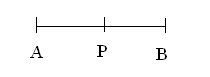 Fie P punctul în care se află motociclistul în momentul în care maşina pleacă din localitatea A.Deci în timp ce motociclistul parcurge distanţa PB , maşina are de parcurs distanţa AB=2PB.Deci viteza maşinii este de 80 km/h(dublul vitezei motociclistului).1.4.Probleme de compunere a vitezelor1)O barcă cu motor mergând în sensul apei străbate distanţa de la A la B în 8 ore , iar în contra apei de la B la A în 10 ore.În cate ore va străbate distanţa de la A la B o plută care este luată de curentul apei?Rezolvare:Fie viteza bărcii pe o apa stătătoare,viteza curentului apei şi  distanţa dintre A şi B.Avem :Înlocuind pe cu  avem:.Deci distanta va fi parcursă de o plută în 80 ore.1.5.Probleme combinate1)Un pieton pleacă din A spre B în acelasi timp cu un biciclist care pleacă din B spre A.După întâlnire , până în A bicilistul face 3 minute , iar pietonul face până în B 27 de minute.Câte minute a facut fiecare pe distanţa de la A la B?Rezolvare:Fie C punctul  în care cei doi se întâlnesc şi fie AC=x şi BC=y.Viteza biciclistului este  , iar cea a pietonului este .Fie t timpul după care se întâlnesc , avem: şi biciclistul merge de 3  ori mai repede decât pietonul.Dacă biciclistul parcurge AC în 3 minute , atunci pietonul a parcurs AC în 9 minute.Deci pietonul parcurge distanţa AB în 9+27=36 minute , iar biciclistul de 3 ori mai repede , adică în 12 minute.	2.1.Probleme propuse la concursurile şcolare	1)Trei persoane A , B , şi C trebuie să parcurgă o distanţă de 10 km între două localităţi.Viteza lor de deplasare , mergând pe jos , este de 5 km/h.A are o motocicletă cu două locuri , a carei viteză este de 25 km/h.Ei pornesc în acelaşi moment , A şi B pe motocicletă , iar C pe jos.Într-un punt al traseului , A opreşte ,iar B coboară şi îşi continuă drumul pe jos , spre destinaţia lor.A se întoarce şi când se întâlneşte cu C	 , acesta urcă pe motocicletă şi ambii pleacă spre destinaţie.Interesant este că cei trei sosesc simultan la destinaţie.(Se neglijează timpii necesari opririi motocicletei , coborârii sau urcării unui pasager).Care este distanţa parcursă de A cu motocicleta?Care este timpul în care cei trei au ajuns la destinaţie?„± Poezie” - Faza Naţională , 2012 , clasa a VI-a	Rezolvare:Fie M şi N cele două localităţi , Q punctul în care coboară de pe motocicletă şi P punctul în care C coboară de pe motocicletă.Pe o axă ordinea punctelor ar fi M-P-Q-N.B şi C sosesc în acelaşi timp () , deci ei au parcurs aceleaşi distanţe atât pe jos , cât şi cu motocicleta.Obţinem MP=QN.Fie MP=x.A parcurge distanţa MP+3PQ+QN =30-4x (doar cu motocicleta).B parcurge distanţa 10-x cu motocicleta şi x pe jos.Deci timpii de deplasare a lui A şi B ( şi ) sunt : şi Cum  avem : Deci timpul în care cei trei au ajuns la destinaţie este 0,8·60=48 minute , iar distanţa parcursă de A pe motocicletă este de 20 km.2)Un biciclist calculează ce dacă va merge cu 35 km/h va ajunge la timp la destinaţie.El parcurge jumătate de drum cu 40 km/h.A ajuns cu o oră mai devreme.Să se afle lungimea drumului.ONM , clasa a VIII-a , 1980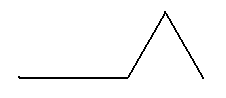 3)Cezar se antrenează pentru un concurs de atletism.În fiecare zi parcurge un traseu asemănător cu cel din figură , dus-întors , în total 5 ore.Ştiind că viteza pe drum drept este 4 km/h şi că la urcare este de 3 km/h iar la coborâre de 6 km/h să se afle câţi kilometri parcurge elevul zilnic.Concursul Interjudeţean „Florica T. Câmpan”Bibliografie:„Probleme de mişcare”-Dan Gurgui , Ed. Sitech , 2010„Concursul de matematică Florica T. Câmpan” , Ed. Taida , 2007Olimpiade şi concursuri şcolare